Paper Quilling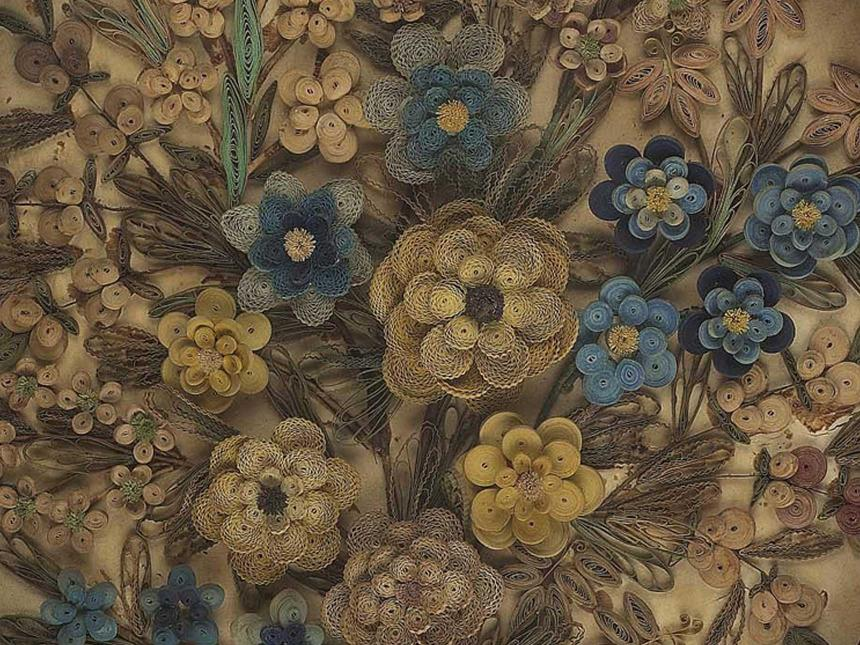 Learn how to quill paper with materials from homeThe decorative art of paper quilling has been around since the 15th century, possibly longer and crafted by people all around the world! Quilling involves rolling, twisting, and bending thin strips of colourful paper into shapes to make detailed designs, just like the flowers and leaves in the framed artwork above.MaterialsYou will need:a pencilstrips of paper, about 1/2 inch wide and at least 8 inches longa plain piece of papera glue stickStep One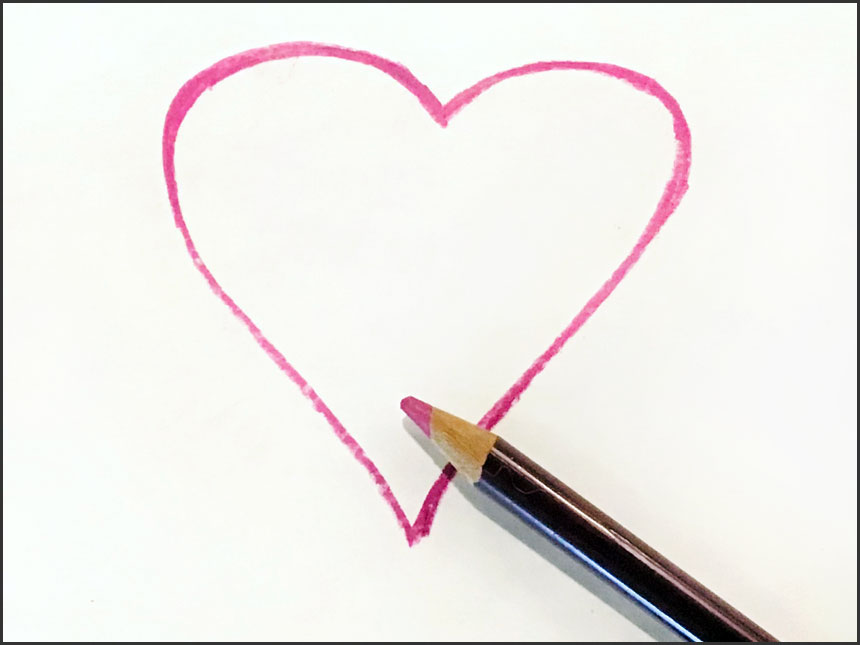 Step Two.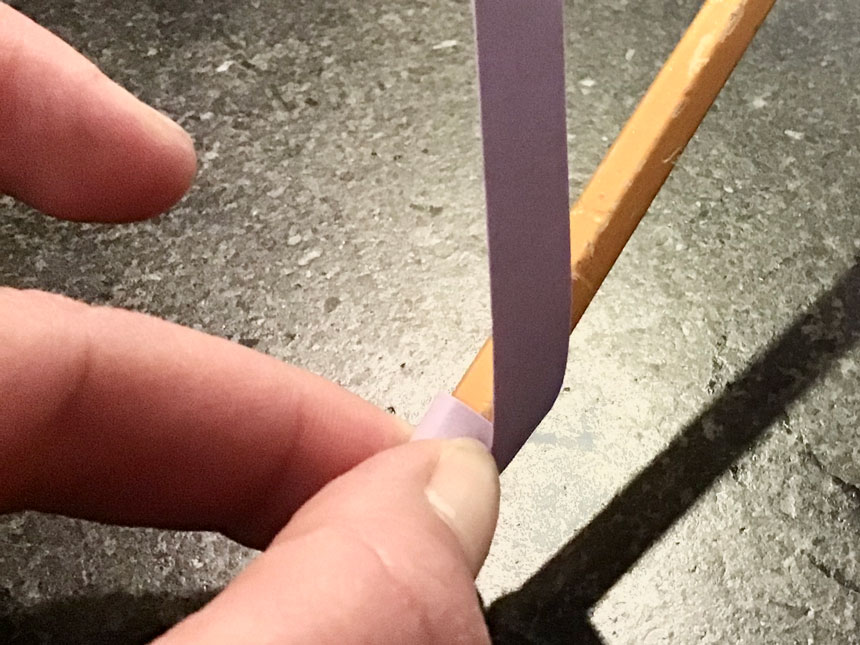 Step Three.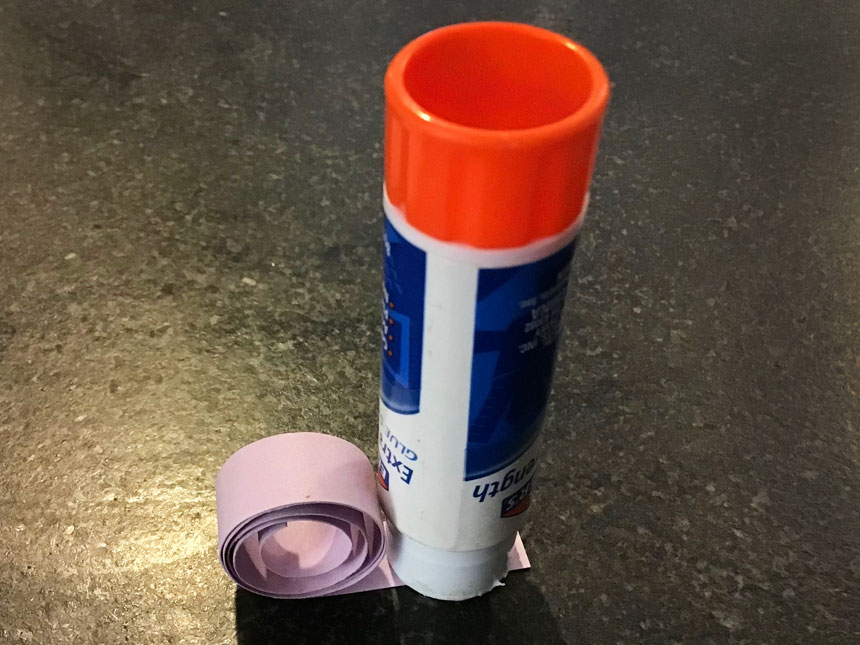 Step Four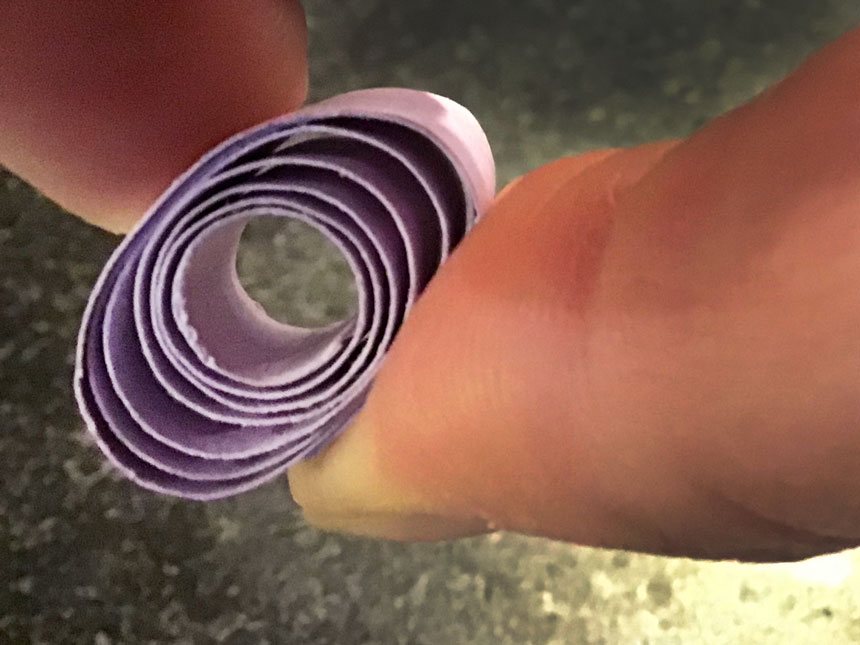 Step Five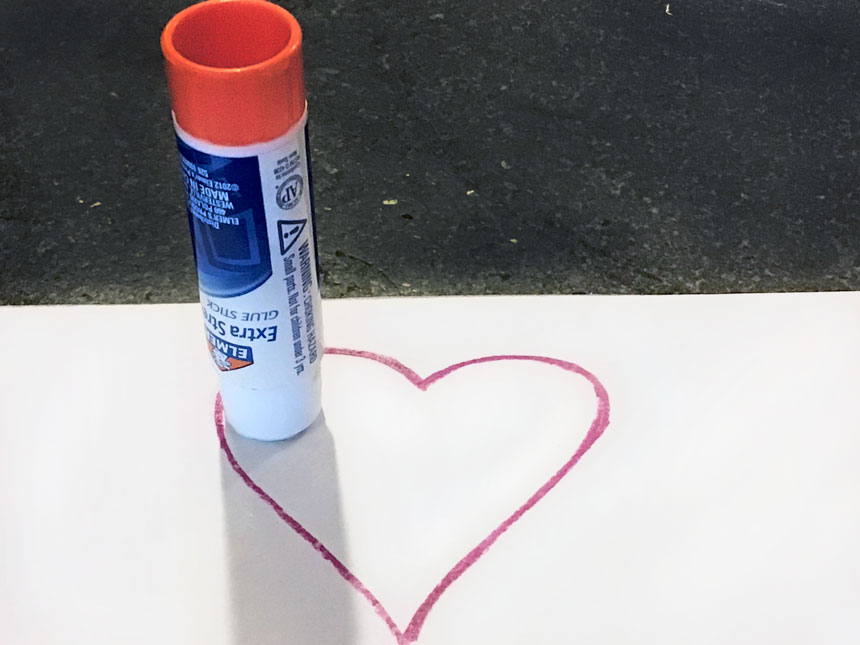 Step Six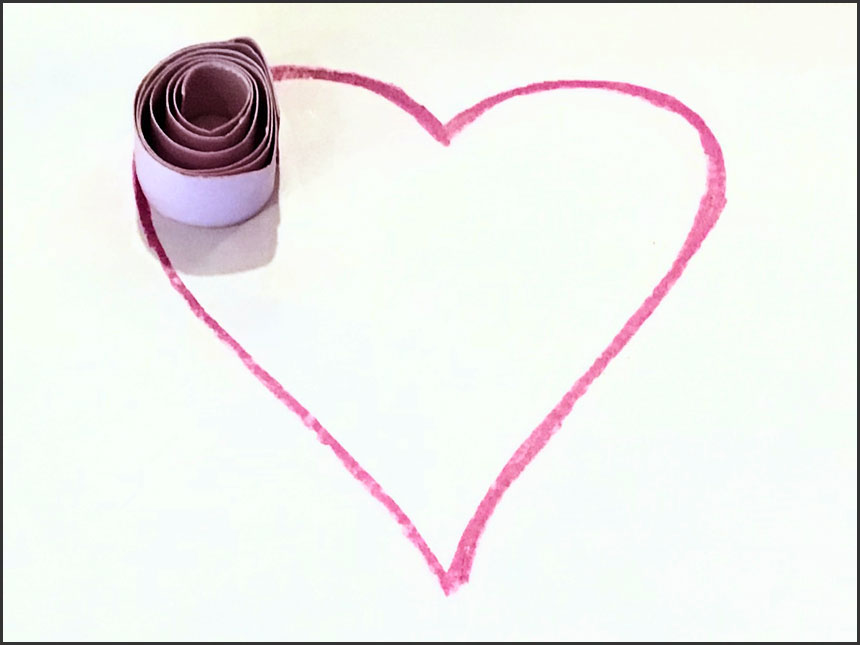 Step Seven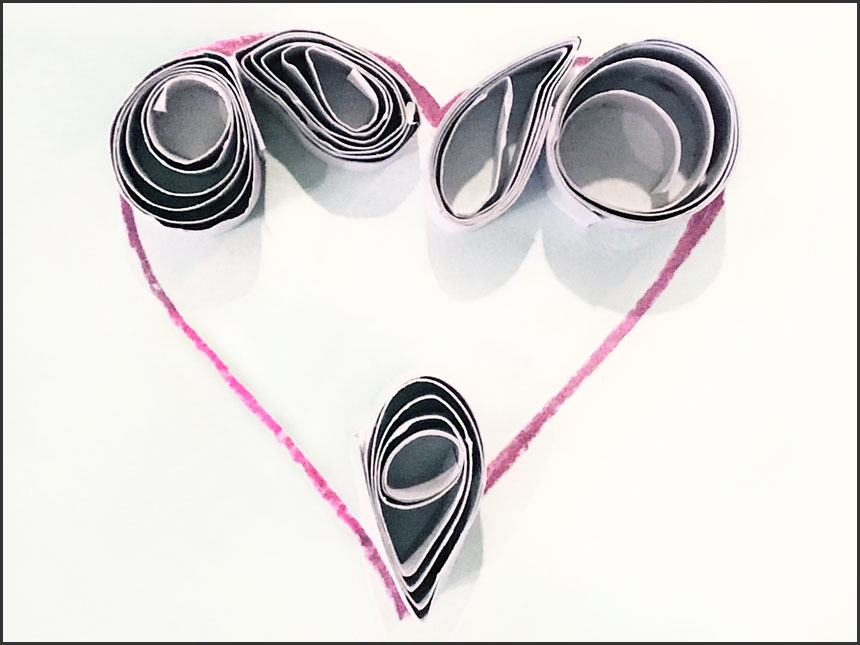 Step Eight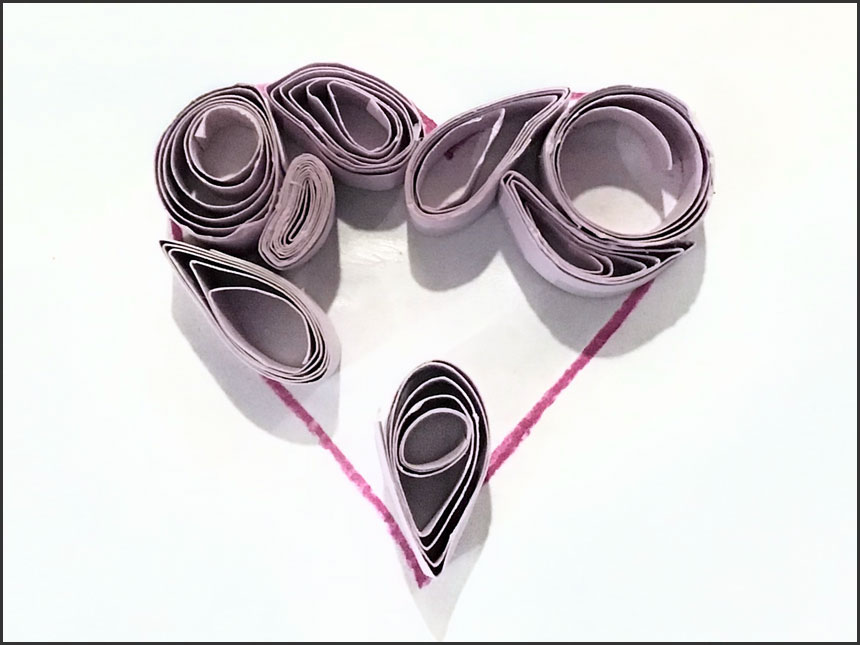 